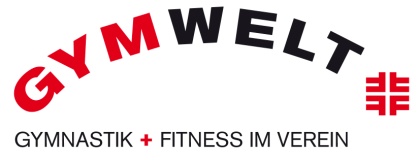 Ja, wir werden die Marke GYMWELT ab sofort umsetzen!Verein:      Turngau:       Vereinsanschrift:      Vereins-Website:      Ansprechpartner/in für den Bereich GYMWELT: 	Name, Vorname:      	E-Mail:      				Telefon:      Diese Sport- und Bewegungsangebote aus dem Bereich der GYMWELT bieten wir an:Aktuelle Teilnehmerinnen und Teilnehmer in unseren GYMWELT-Angeboten	Anzahl/Woche:        , davon Vereinsmitglieder:       	Wie sind Sie auf die GYMWELT aufmerksam geworden?Turngau  	Badische Turnzeitung 	BTB-Homepage  	Flyer / Plakate 	Sonstiges      Rückruf zur Besprechung der Umsetzung durch GYMWELT-Berater gewünscht? 	Ja 	Nein Vielen Dank für eure Rückmeldung! Nach Erhalt des Rückmeldebogens erhaltet ihr das GYMWELT- Markenlogo sowie weitere Informationen und Materialien zur GYMWELT-Vereinskampagne. Rückmeldebogen bitte einsenden an: sebastian.geiss@badischer-turner-bund.de Fax: 0721/2 61 76 BTB-GYMWELT-Hotline bei Fragen: 0721 / 1815-28	GYMWELT im Internet: www.badischer-turner-bund.de/Sportarten/GYMWELT/GYMWELTfuerVereine 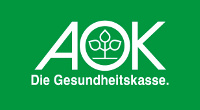 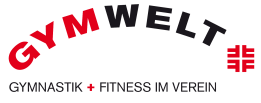 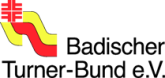 